    Р І Ш Е Н Н Явід 22 червня 2005 рокуПро  виключення приватизованого житла із майна спільної комунальної  власності територіальних громад району 	Розглянувши  клопотання Шосткинської районної державної адміністрації про виключення з переліку майна спільної комунальної власності територіальних громад району приватизованого житла, керуючись Законом України “Про власність” та пунктом 20 частини першої статті 43 та частиною 5 статті 60 Закону України “Про місцеве самоврядування в Україні”, районна рада  в и р і ш и л а :Дозволити Шосткинській районній державній адміністрації  відповідно до чинного законодавства виключити з переліку майна спільної комунальної власності територіальних громад району приватизоване житло – однокімнатну та трикімнатну квартири – за адресами: м. Шостка, вул. Марата, буд. 28а, кв. 89;м. Шостка, вул. К.Маркса, буд. 45, кв. 8.Голова районної ради							М.М.Чумак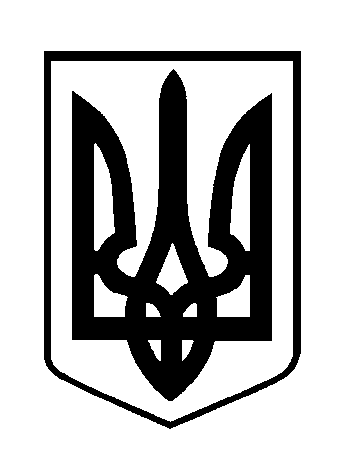 ШОСТКИНСЬКА РАЙОННА РАДАВОСЬМЕ СКЛИКАННЯ                                      ТРЕТЯ СЕСІЯР І Ш Е Н Н Ям.Шосткавід    24  грудня 2020 рокуПро внесення змін до рішенняЯмпільської районної ради від 24.12.2019«Про районний бюджет Ямпільськогорайону на 2020 рік»Розглянувши пропозиції Ямпільської районної державної адміністрації Сумської області, відповідно до Бюджетного кодексу України, керуючись пунктом 17 частини першої статті 43 Закону України «Про місцеве самоврядування в Україні», районна радаВИРІШИЛА:1. Унести до рішення тридцять восьмої сесії Ямпільської районної ради сьомого скликання від 24.12.2019 «Про районний бюджет Ямпільського району на 2020 рік» (з урахуванням змін від 14.02.2020, 13.03.2020, 03.04.2020, 12.06.2020, 14.08.2020, 25.09.2020, 23.10.2020, 27.11.2020, 16.12.2020) наступні зміни:1) пункти 1, 2, 3 викласти в такій редакції:"1. Визначити на 2020 рік:доходи районного бюджету у сумі 101 905 181,31 гривня, у тому числі доходи загального фонду бюджету – 97 950 916,31 гривня, доходи спеціального фонду бюджету – 3 954 265,00 гривень згідно з додатком 1 до цього рішення;видатки районного бюджету у сумі 106 416 219,84 гривні, у тому числі видатки загального фонду бюджету – 97 994 183,21 гривні, видатки спеціального фонду бюджету – 8 422 036,63 гривень;дефіцит за загальним фондом районного бюджету в сумі                                  43 266,90 гривень, напрямком використання якого визначити передачу коштів із загального фонду бюджету до бюджету розвитку (спеціального фонду) – 4 467 771,63 гривня, спрямування вільного залишку коштів районного бюджету на збільшення бюджетних призначень – 4 511 038,53 гривні;дефіцит за спеціальним фондом районного бюджету у сумі                                        4 467 771,63 гривня, напрямком використання якого визначити надходження коштів із загального фонду до бюджету розвитку (спеціального фонду);оборотний залишок бюджетних коштів районного бюджету у розмірі 300 000,00 гривень, що становить 0,31 відсотка видатків загального фонду районного бюджету, визначених цим пунктом;резервний фонд районного бюджету у розмірі 16 046,00 гривень, що становить 0,02 відсотка видатків загального фонду районного бюджету, визначених цим пунктом.2. Затвердити бюджетні призначення головним розпорядникам коштів районного бюджету на 2020 рік у розрізі відповідальних виконавців за бюджетними програмами згідно з додатком 2 до цього рішення.3. Затвердити на 2020 рік  міжбюджетні трансферти згідно з додатком 3 до цього рішення.Відповідно до частини 7 статті 108 Бюджетного кодексу України надати право Ямпільській районній державній адміністрації Сумської області у 2020 році за погодженням із постійною комісією Ямпільської районної ради Сумської області з питань бюджету, фінансів, планування, ринкових реформ і управління комунальною власністю з наступним затвердженням районною радою:вносити зміни до доходної та видаткової частин районного бюджету на 2020 рік в частині міжбюджетних трансфертів з державного, обласного та інших місцевих бюджетів;здійснювати перерозподіл міжбюджетних трансфертів між місцевими бюджетами району.2) унести зміни до додатку 1,3,4 згідно з додатками 1-3.Голова                                                                                       В.М. Сокол